Better starts todayJoin the VHA as we go smoke free on OCTOBER 1stVHA cares about your health and is going smoke free per Directive 1085 and 1085.01*.U.S. Department ofVeterans AffairsLocal Contact Information:Patient Advocate: 816-861-4700 Ext. 52273 Employee Wellness: Ext. 52965Employee Health: Ext. 57206 Immediate Supervisor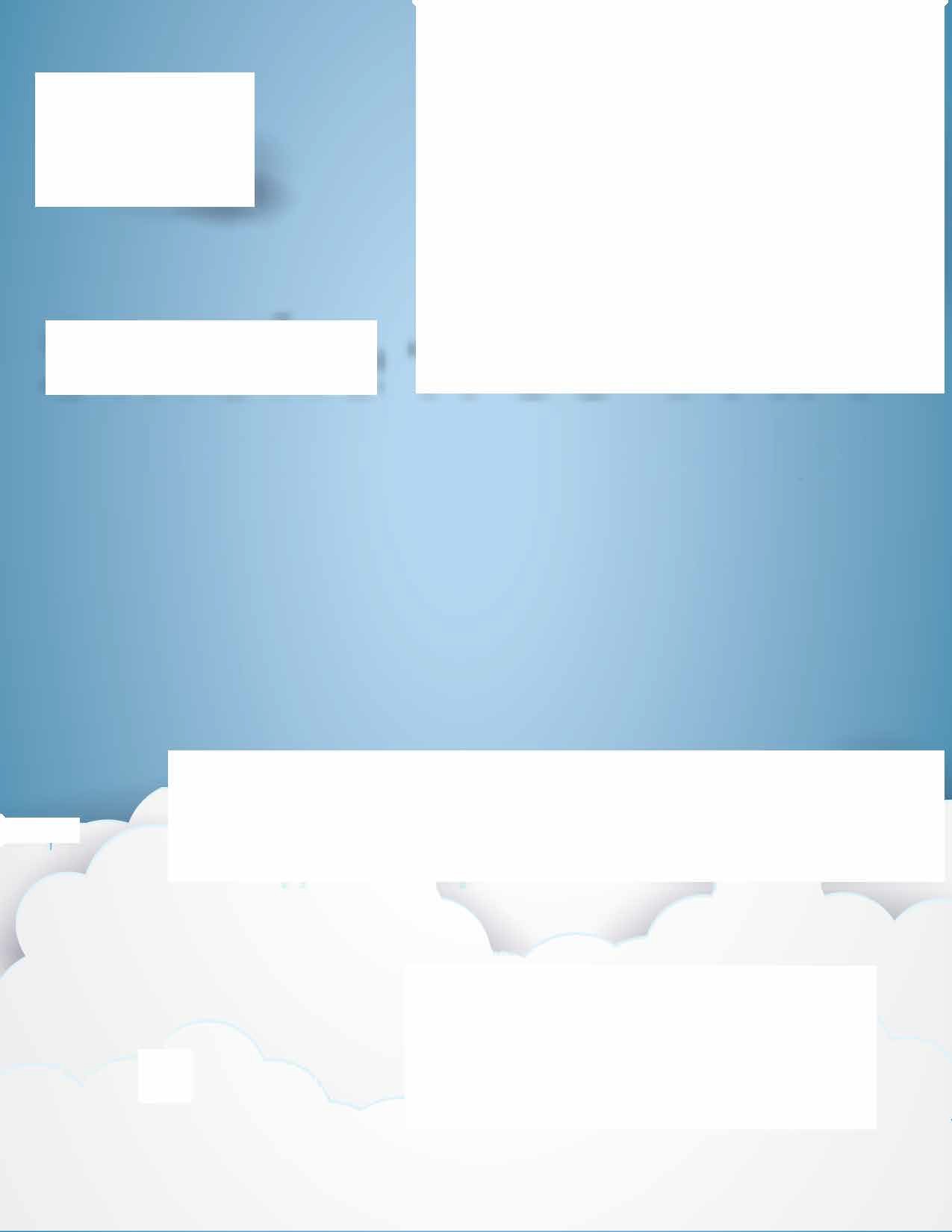 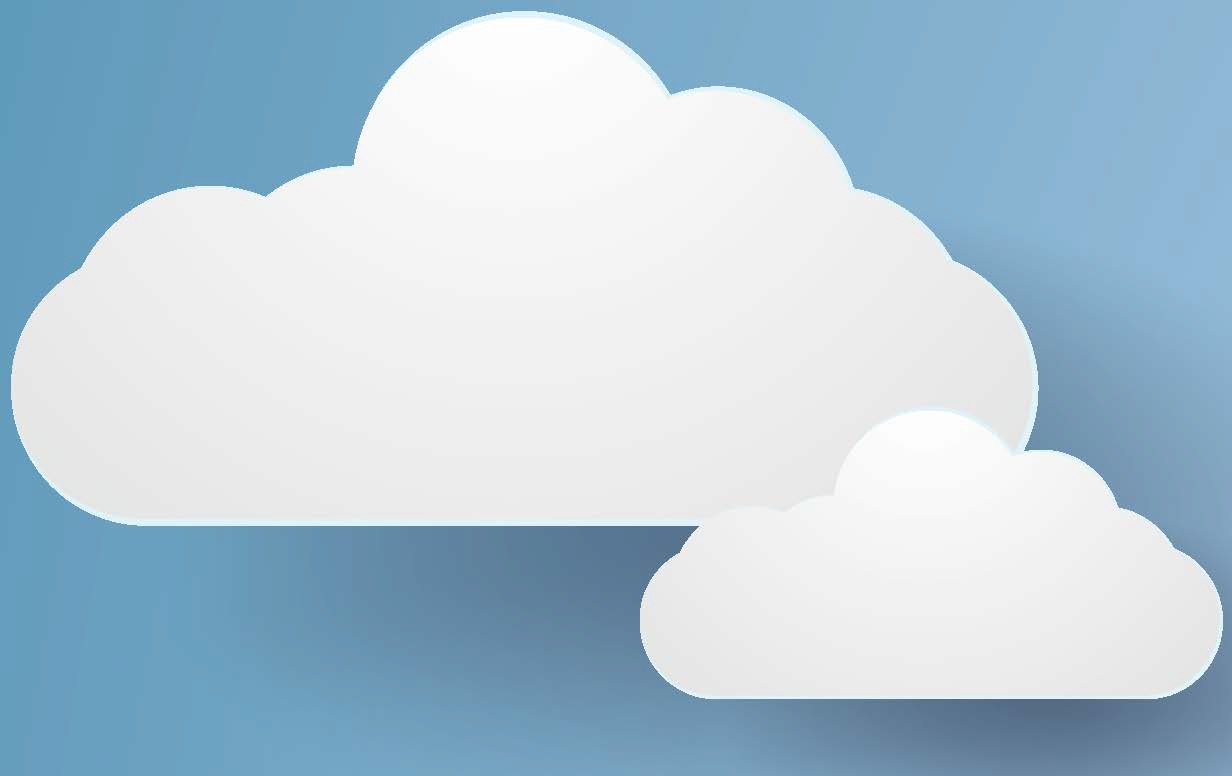 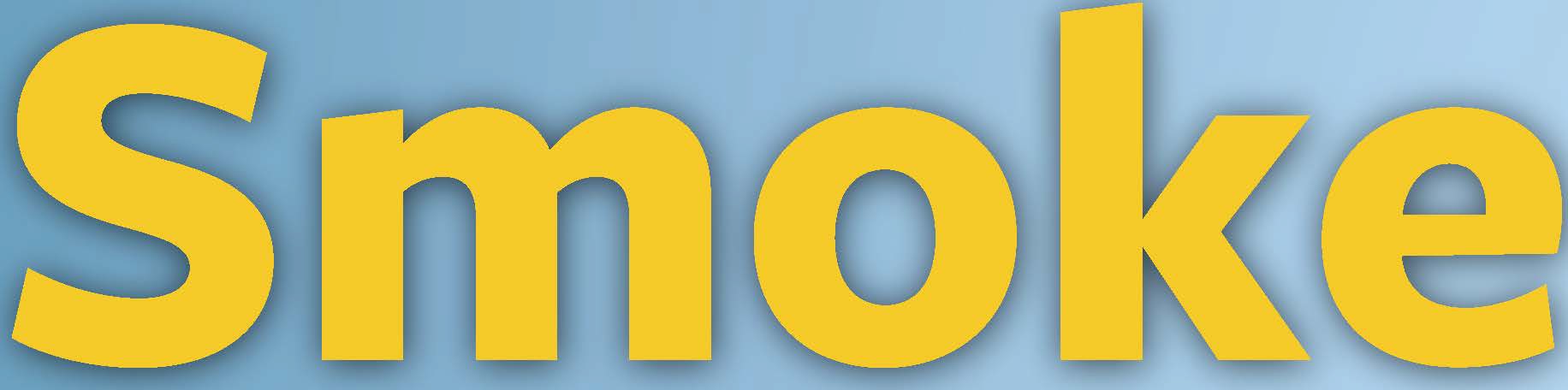 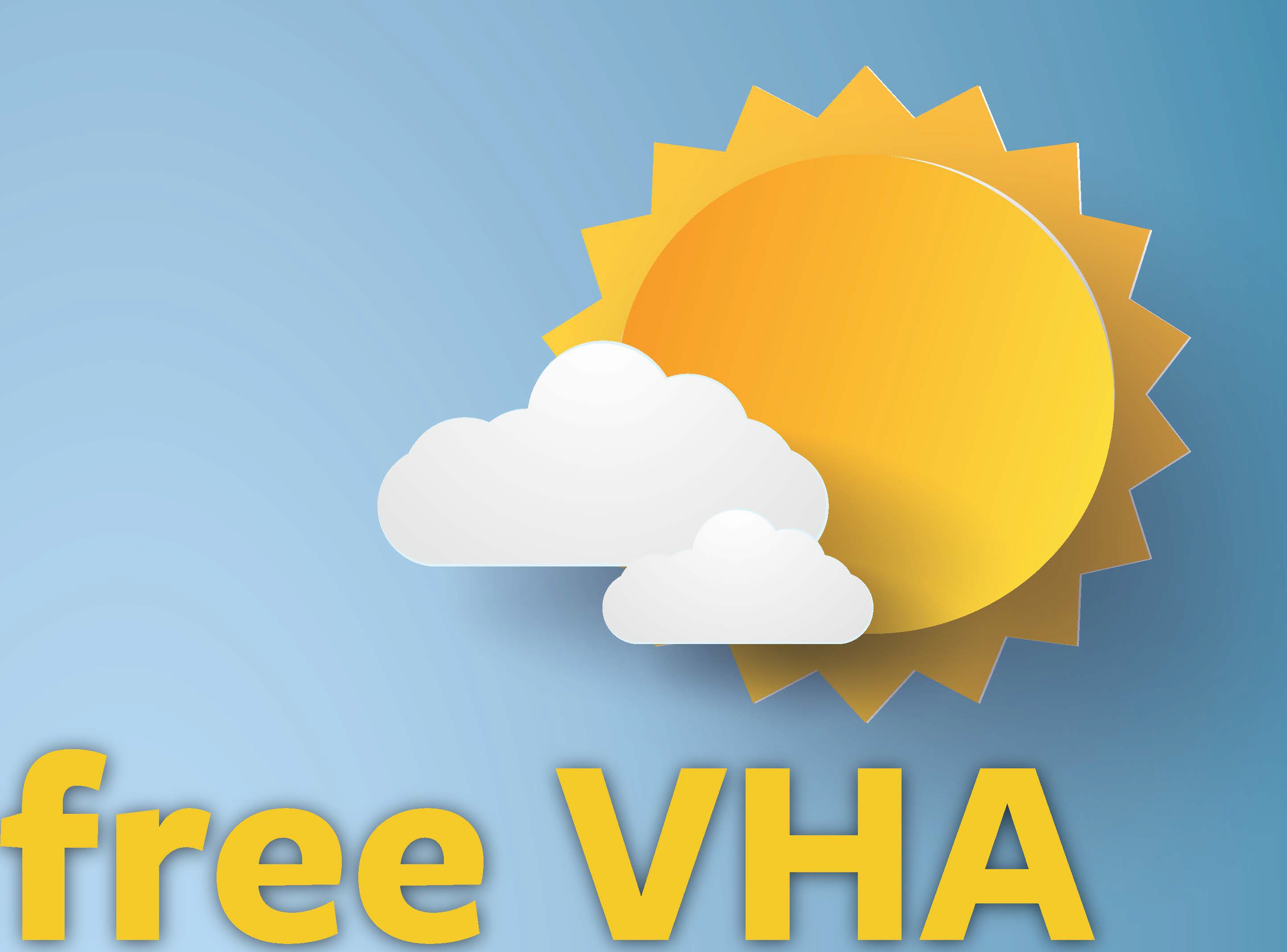 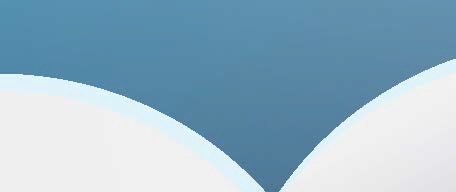 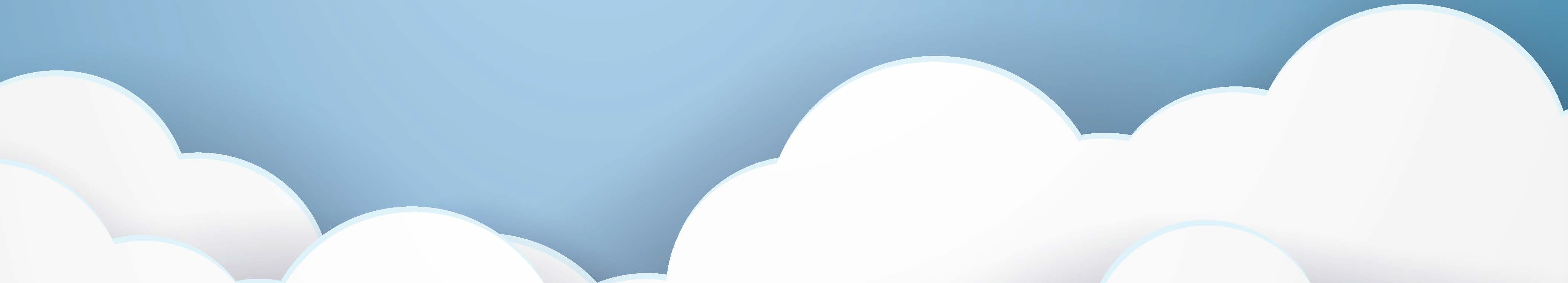 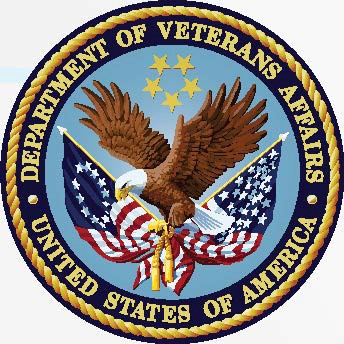 *VHA Directive 1085 implements a smoke-free policy for employees, patients, visitors, contractors, volunteers, and vendors at VA health care facilities.